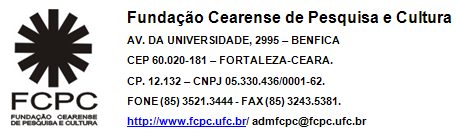 FORMULÁRIO PARA CONTRATAÇÃO CLTNOME NOME NOME NOME DATA DE NASCIMENTO NATURALIDADE NATURALIDADE               /              /ESTADO CIVIL GRAU DE INSTRUÇÃO CARGO  /  CBO  REMUNERAÇÃO  R$CARTEIRA PROFISSIONAL Nº SÉRIE CPF RG ÓRGÃO EXPEDITORTITULO DE ELEITOR Nº ZONA SECÇÃO NUMERO DE DEPENDENTES DECLARADOS NO IMPOSTO DE RENDACADASTRAMENTO PIS *DATA DO CADASTRO *                /               /NOME DO BANCO AGÊNCIA C/C CERTIFICADO MILITAR NºSÉRIECATEGORIAENDEREÇONºBAIRROCIDADECEPTELEFONE PARA CONTATOCERTIDÃO DE NASCIMENTO DE FILHOS MENORES DE ATÉ 14 ANOS, ANEXADA CÓPIA DO CARTÃO DA CRIANÇA.CERTIDÃO DE NASCIMENTO DE FILHOS MENORES DE ATÉ 14 ANOS, ANEXADA CÓPIA DO CARTÃO DA CRIANÇA.CERTIDÃO DE NASCIMENTO DE FILHOS MENORES DE ATÉ 14 ANOS, ANEXADA CÓPIA DO CARTÃO DA CRIANÇA.CERTIDÃO DE NASCIMENTO DE FILHOS MENORES DE ATÉ 14 ANOS, ANEXADA CÓPIA DO CARTÃO DA CRIANÇA.CERTIDÃO DE NASCIMENTO DE FILHOS MENORES DE ATÉ 14 ANOS, ANEXADA CÓPIA DO CARTÃO DA CRIANÇA.DOCUMENTOS NECESSÁRIOS PARA CONTRATAÇÃOCTPS, E CÓPIAS - RG, CPF, PIS, RESERVISTA, TITULO ELEITORAL, COMPR. DE RESIDÊNCIA, COMPR. DE ESCOLARIDADE, FOTO 3x4, CERTIDÃO DE CASAMENTO e ASO ADMISSIONAL.